R E G U L A M I N 
ORGANIZACJI ZAJĘĆ I FUNKCJONOWANIASZKOŁY PODSTAWOWEJ NR 3 IM. MARII KONOPNICKIEJ W KROŚNIE
W CZASIE EPIDEMII SARS-COV-2 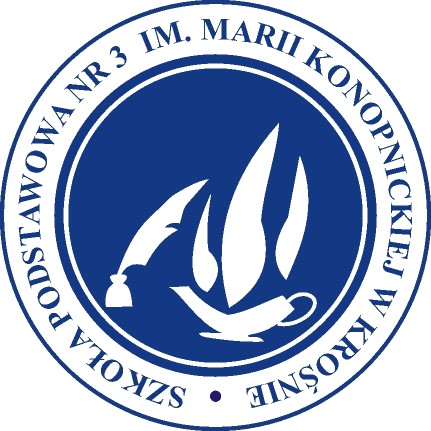 Krosno, 19 sierpnia 2021 r.Rozdział IPostanowienia ogólneW celu zapewnienia bezpieczeństwa i ochrony przed rozprzestrzenianiem się COVID-19 w szkole obowiązuje specjalna procedura bezpieczeństwa.za zapewnienie bezpieczeństwa i higienicznych warunków pobytu w szkole odpowiada dyrektor szkoły;w szkole stosuje się wytyczne Ministra Zdrowia, Głównego Inspektora Sanitarnego oraz Ministra Edukacji i Nauki;szkoła pracuje w godzinach od 6.45 do 16.30;uczniowie klas I-III rozpoczynają zajęcia o godz. 8.00;uczniowie klas IV – VIII rozpoczynają zajęcia według ustalonego planu lekcji. Niniejszy regulamin dotyczy wszystkich pracowników, Rodziców/Opiekunów prawnych i uczniów uczęszczających do szkoły oraz określa zasady bezpiecznego funkcjonowania pracowników, Rodziców/Opiekunów prawnych i uczniów uczęszczających do szkoły w okresie pandemii COVID-19.Regulamin ma na celu ustalenie zasad postępowania, które zminimalizują zagrożenie zakażeniem koronawirusem lub chorobą COVID-19. Regulamin określa działania, które minimalizują możliwość zakażenia, ale mimo podjętych środków bezpieczeństwa, nie pozwoli w 100% wyeliminować ryzyka związanego z zakażeniem.Rozdział IIOgólne zasady organizacji pracy szkołyDo szkoły może przychodzić tylko: uczeń/pracownik zdrowy, bez objawów wskazujących na infekcję dróg oddechowych, uczeń/pracownik, gdy nie został nałożony na niego obowiązek kwarantanny lub izolacji domowej;uczeń/pracownik, którego domownicy nie przebywają w izolacji w warunkach domowych. Uczeń może być przyprowadzany do szkoły i z niej odbierany przez opiekunów bez objawów chorobowych wskazujących na infekcję dróg oddechowych. Przez objawy, o których mowa w pkt. 1a) i pkt. 2) rozumie się: podwyższoną temperaturę ciała, ból głowy i mięśni, ból gardła, kaszel, duszności i problemy z oddychaniem, uczucie wyczerpania, brak apetytu,brak węchu lub/i smaku. Ograniczone zostaje, do niezbędnego minimum przebywanie w szkole osób z zewnątrz; zalecany jest kontakt telefoniczny lub mailowy.Jeżeli zajdzie konieczność wejścia do szkoły osoby z zewnątrz, należy zachować dodatkowe środki ostrożności i stosować się do reżimu sanitarnego:zachowanie 1,5  metrowego dystansu,zakrycie nosa i ust,obowiązkowa dezynfekcja rąk,ograniczone przemieszczanie się po szkole,przebywanie wyłącznie w wyznaczonych obszarach,ograniczony kontakt z pracownikami szkoły,w szkole ewidencjonowane są osoby wchodzące.Po wejściu do szkoły należy bezwzględnie skorzystać z płynu do dezynfekcji rąk.Przy wejściu do budynku szkoły znajduje się informacja o obowiązku dezynfekowania rąk oraz instrukcja użycia środka dezynfekującego.Rodzice mają obowiązek zaopatrzyć dzieci w maseczki do zastosowania w przestrzeni wspólnej szkoły, gdy nie ma możliwości zachowania dystansu (w szatni szkolnej, 
w czasie przerw).W przypadku niemożności zachowania dystansu w miejscach wspólnie użytkowanych pracownicy powinni zasłaniać usta i nos maseczką.W trakcie zajęć dydaktycznych, zajęć dodatkowych zasłanianie ust i nosa przez uczniów i nauczycieli jest dobrowolne.Obowiązują ogólne zasady higieny: częste mycie rąk, ochrona podczas kichania i kaszlu oraz unikanie dotykania oczu, nosa i ust. Na terenie szkoły można korzystać ze źródełka wody pitnej pod nadzorem opiekuna.Przy wejściu głównym znajdują się numery telefonów do właściwej miejscowo powiatowej stacji sanitarno-epidemiologicznej, oddziału zakaźnego szpitala i służb medycznych.Gabinet higieny szkolnej funkcjonuje na podstawie aktualnych wytycznych m.in. Ministerstwa Zdrowia i Narodowego Funduszu Zdrowia zgodnie z określonymi zasadami oraz ustalonymi godzinami  funkcjonowania. Zasady funkcjonowania oraz godziny otwarcia podane są do wiadomości uczniów, Rodziców/Opiekunów prawnych 
i nauczycieli.Należy zapewnić szybką, skuteczną komunikację z Rodzicami/Opiekunami prawnymi ucznia (kontakt telefoniczny do co najmniej dwóch opiekunów). Sale, w których odbywają się zajęcia są porządkowane i dezynfekowane przed rozpoczęciem zajęć z nową grupą. Na terenie szkoły wyznaczono pomieszczenie (Izolatorium) wyposażone w środki ochrony i płyn dezynfekujący, w którym będzie można odizolować osobę w przypadku zaobserwowania u niej niepokojących objawów.Rozdział IIIOrganizacja zajęć w klasach I - VIIIUczniowie klas I -VIII, w miarę możliwości,  powinni przebywać w wyznaczonych 
i stałych salach dydaktycznych.Uczeń musi posiadać własne przybory i podręczniki, które w czasie zajęć mogą znajdować się na stoliku szkolnym ucznia, w tornistrze lub we własnej szafce (jeżeli są dostępne w sali). Uczniowie nie powinni wymieniać się przyborami szkolnymi między sobą.Nauczyciel w klasach organizuje przerwy dla swoich uczniów w interwałach adekwatnych do potrzeb, jednak nie rzadziej niż co 45 min. Uczniowie spędzają przerwy w miejscach wyznaczonych przez nauczycieli.Zaleca się korzystanie przez uczniów z boiska szkolnego oraz pobyt na świeżym powietrzu w obrębie szkoły, w tym w czasie przerw.Należy wietrzyć sale, części wspólne (korytarze) co najmniej raz na godzinę, w czasie przerwy, przed rozpoczęciem zajęć w danej sali, a w razie potrzeby także w czasie zajęć. Podczas realizacji zajęć, w tym zajęć wychowania fizycznego i zajęć sportowych, 
w których nie można zachować dystansu, należy ograniczyć ćwiczenia i gry kontaktowe. Uczeń nie powinien zabierać ze sobą do szkoły niepotrzebnych przedmiotów. Ograniczenie to nie dotyczy dzieci ze specjalnymi potrzebami edukacyjnymi, 
w szczególności z niepełnosprawnościami. W takich przypadkach należy dopilnować, aby dzieci nie udostępniały swoich zabawek innym, natomiast opiekunowie dziecka powinni zadbać o regularne czyszczenie (pranie lub dezynfekcję) tych przedmiotów. Zapewniona zostanie taka organizacja pracy i koordynacja, która utrudni stykanie się ze sobą poszczególnych grup uczniów (np. różne godziny przerw lub zajęć na boisku).W miarę możliwości każda grupa ma przypisane odrębne miejsce w szatni.Przedmioty i sprzęty znajdujące się w sali, których nie można skutecznie umyć, uprać lub dezynfekować, należy usunąć lub uniemożliwić do nich dostęp. Przybory do ćwiczeń (piłki, skakanki, obręcze itp.) wykorzystywane podczas zajęć należy czyścić lub dezynfekować.Zajęcia pozalekcyjne dla uczniów klas I-VIII są prowadzone, w miarę możliwości, 
w salach przypisanych dla danej klasy lub innych wyznaczonych do tego celu pomieszczeniach. Rozdział IVNauczycieleNauczyciel pracuje wg ustalonego przez dyrektora harmonogramu realizując zajęcia dydaktyczne, opiekuńczo-wychowawcze w szkole. Nauczyciel opiekujący się uczniami zobowiązany jest do wyjaśnienia uczniom, jakie zasady bezpieczeństwa obowiązują obecnie w szkole, ze szczególnym zwróceniem uwagi na zasady higieny.Nauczyciel zobowiązany jest zwracać uwagę na konieczność regularnego mycia rąk, szczególnie po przybyciu do szkoły, przed jedzeniem, po skorzystaniu z toalety i po powrocie z zajęć na świeżym powietrzu. Grupa spędza przerwy pod nadzorem nauczyciela.Uczniowie danej klasy korzystają z zasobów biblioteki szkolnej w trakcie trwania zajęć dydaktycznych, wg harmonogramu ustalonego z nauczycielem biblioteki. W razie wystąpienia niepokojących objawów u dziecka nauczyciel ma prawo zmierzyć temperaturę w trakcie zajęć. Rozdział VRodzice/Opiekunowie prawniRodzice/Opiekunowie prawni zobowiązani są zapoznać się z niniejszym Regulaminem oraz dostarczyć stosowne oświadczenia – załącznik nr 1.Rodzice/Opiekunowie prawni zgłaszający dziecko do szkoły winni podać obowiązkowo jeden numer telefonu, aby umożliwić szybką komunikację w sytuacjach nagłych.Rodzice/Opiekunowie prawni zobowiązani są do przekazania dyrektorowi istotnych informacji na temat stanu zdrowia swojego dziecka i do niezwłocznego informowania 
o każdej ważnej zmianie.Rodzice/Opiekunowie prawni powinni wyjaśnić dziecku, iż nie może zabierać z domu do szkoły niepotrzebnych przedmiotów i zabawek oraz wymieniać się z innymi uczniami książkami i przyborami szkolnymi.Należy regularnie przypominać dziecku o podstawowych zasadach higieny. Dziecko powinno unikać dotykania oczu, nosa i ust, często myć ręce wodą z mydłem, nie podawać ręki na powitanie. Powinno się zwrócić uwagę na sposób zasłaniania twarzy podczas kichania czy kasłania. Rodzice/Opiekunowie prawni zobowiązani są do zapoznania się z zasadami przyprowadzania i odbierania dziecka ze szkoły – załącznik nr 2. Zobowiązuje się rodziców/opiekunów prawnych do niezwłocznego informowania 
o zmianie numerów telefonów kontaktowych i bezzwłocznego odbierania telefonów ze szkoły.  W razie konieczności Rodzic/Opiekun prawny natychmiastowo przybywa do szkoły jeżeli zaistnieje konieczność odebrania dziecka z objawami chorobowymi ze szkoły. Zaleca się zmierzenie dziecku i sobie temperatury przed przyprowadzeniem dziecka do szkoły, a jeśli temperatura ciała wynosi powyżej 37, 5º C, pozostanie w domu. Ograniczone zostaje przebywanie rodziców na terenie szkoły (tylko wyznaczone strefy); zalecany jest kontakt telefoniczny, mailowy lub z wykorzystaniem komunikatora 
w dzienniku elektronicznym. Rozdział VIPracownicy szkołyPracownicy szkoły powinni zwracać szczególną uwagę na profilaktykę zdrowotną 
i dołożyć wszelkich starań, by chronić siebie, dzieci i innych pracowników przed zarażeniem.Każdy pracownik szkoły zobowiązany jest do samoobserwacji, a w przypadku podejrzenia zakażenia koronawirusem, COVID-19 lub innej choroby zakaźnej 
z objawami grypopodobnymi (duszności, kaszel, gorączka) pozostaje w domu 
i zawiadamia o tym fakcie dyrektora oraz korzysta z porady lekarza i stosuje się do jego zaleceń. Pracownicy zostaną zaopatrzeni w środki ochrony osobistej (maseczki, rękawiczki, środki myjące i dezynfekujące, a w razie potrzeby fartuchy) i są zobowiązani do korzystania 
z nich, a także bieżącego zgłaszania potrzeb w tym zakresie.Maseczki powinny być używane w kontaktach z Rodzicami/Opiekunami prawnymi oraz 
w kontaktach z osobami z zewnątrz z jednoczesnym zachowaniem dystansu. Podczas wykonywania czynności służbowych zasłanianie ust i nosa jest dobrowolne.Zużyty jednorazowy sprzęt ochrony osobistej (m. in. maseczki, rękawiczki), zdejmowany 
z zachowaniem ostrożności, należy wyrzucić do specjalnie opisanego pojemnika - kosza wyposażonego w worek.Jeśli ww. odpady pochodzą od osób z podejrzeniem zarażenia koronawirusem, należy je spakować do specjalnego worka foliowego i przekazać do utylizacji. Środki ochrony osobistej wielokrotnego użytku należy dezynfekować zgodnie 
z zaleceniem producenta, maseczki wielokrotnego użytku należy uprać w temperaturze co najmniej 60 stopni i wyprasować. Każdy pracownik ma obowiązek niezwłocznego informowania dyrektora szkoły 
o zdarzeniach mogących mieć wpływ na bezpieczeństwo dzieci oraz pracowników w zakresie szerzenia się COVID-19. Zaleca się:utrzymywanie ciągów komunikacyjnych w czystości (podłóg szatni i korytarzy) - mycie 2 razy dziennie lub częściej w razie potrzeby,dezynfekcję powierzchni dotykowych: poręcze, klamki, wyłączniki – raz dziennie oraz w razie potrzeby,dezynfekcję sprzętu i powierzchni płaskich w tym blatów, poręczy krzeseł przynajmniej raz dziennie oraz w razie potrzeby np. przed wejściem do pomieszczenia nowej grupy użytkowników,dezynfekcję toalet – 2 razy dziennie całościowo, doraźnie po każdej przerwie oraz 
w razie potrzeby.Każda osoba odpowiedzialna za utrzymanie czystości pomieszczeń wspólnych 
(szczególnie sanitarnych) będzie wypełniać kartę monitoringu wykonywanych prac porządkowo – dezynfekcyjnych – załącznik nr 7.Przeprowadzając dezynfekcję, należy ściśle przestrzegać zaleceń producenta znajdujących się na opakowaniu środka do dezynfekcji, w szczególności czasu niezbędnego do wywietrzenia dezynfekowanych pomieszczeń i przedmiotów. Do obowiązków pracowników obsługi należy także: sprawdzanie poziomu płynów do dezynfekcji rąk w pojemnikach umieszczonych przy wejściu do szkoły oraz w użytkowanych salach i pomieszczeniach oraz bieżące ich uzupełnianie, sprawdzanie ilości rękawiczek jednorazowego użytku i bieżące uzupełnianie, napełnianie i uzupełnianie podajników i dozowników mydła w toaletach, a także ich mycie i dezynfekowanie, wymiana worków w koszach na śmieci, opróżnianie koszy oraz ich mycie 
i dezynfekcja.W miarę możliwości podczas organizowania pracy pracownikom powyżej 60. roku życia lub z istotnymi problemami zdrowotnymi, które zaliczają osobę do grupy tzw. podwyższonego ryzyka, należy zastosować rozwiązania minimalizujące ryzyko zakażenia 
(np. nieangażowanie w dyżury podczas przerw międzylekcyjnych, a w przypadku pracowników administracji w miarę możliwości praca zdalna). Rozdział VIISzczegółowe procedury i zasady obowiązujące w szkole Oświadczenie Rodziców/Opiekunów prawnych – załącznik nr 1.Zasady przyprowadzania i odbierania dziecka ze szkoły – załącznik nr 2.Procedura organizacji opieki świetlicowej - załącznik nr 3.Procedura zachowania bezpieczeństwa w bibliotece szkolnej – załącznik nr 4. Zasady korzystania z sali gimnastycznej, placu zabaw, terenów zielonych i boiska szkolnego – załącznik nr 5. Zasady w zakresie organizacji żywienia – załącznik nr 6. Procedura utrzymania w czystości pomieszczeń i wyposażenia szkoły - załącznik nr 7.Postępowanie na wypadek zakażenia wirusem SARS-CoV-2 lub stwierdzenia zachorowania na COVID-19 – załącznik nr 8. Organizacja zajęć edukacyjnych w poszczególnych wariantach A, B lub C – załącznik nr 9. Procedura korzystania z automatu vendingowego – załącznik nr 10.Monitoring czynności porządkowych wykonywanych w pomieszczeniach - załącznik nr 11.Procedury kształcenia na odległość - załącznik nr 12.Rozdział VIIIKontakty z osobami trzecimiW miarę możliwości należy ograniczyć przebywanie w szkole osób z zewnątrz do niezbędnego minimum (obowiązuje je stosowanie środków ochronnych: osłona ust i nosa, rękawiczki jednorazowe lub dezynfekcja rąk, tylko osoby bez objawów chorobowych sugerujących infekcję dróg oddechowych) w wyznaczonych obszarach.W przypadku przesyłek listowych – zaleca się odłożyć je we wskazane miejsce (przy wejściu głównym), do zamkniętego pojemnika umożliwiającego „kwarantannę” przesyłki trwającą co najmniej 2 dni. W sprawach pilnych spotkania należy umawiać telefonicznie (13 43 210 09) lub mailowo (sp3krosno@krosnosp3.pl). Rozdział IXPostanowienia końcoweRegulamin wchodzi w życie w dniu 1.09.2021 r. Regulamin zostanie opublikowany na stronie internetowej szkoły.W przypadkach nieuregulowanych niniejszym Regulaminem obowiązują ogólne zasady i wytyczne wynikające z aktów prawnych obowiązujących w tym zakresie oraz wytycznych GIS, MZ i MEiN.